SaturnHotel Cupidon 3*All InclusiveTarife in lei / zi /persoana – minim 4 nopțiFacilități copii:2 adulți + 1 sau 2 copii între 0 – 3 ani neîmpliniți beneficiază de gratuitate la cazare și masă2 adulți + 1 copil între 3 – 7 ani neîmpliniți achită 55 lei/noapte2 adulți + 1 copil între 7 – 12 ani neîmpliniți achită 99 lei/noapte2 adulți + 1 copil între 12 – 18 ani neîmpliniți achită 132 lei/noapte2 adulți + 2 copii între 3 – 7 ani neîmpliniți achită 110 lei/noapte2 adulți + 2 copii între 7 – 12 ani neîmpliniți achită 198 lei/noapte2 adulți + 2 copii între 12 – 18 ani neîmpliniți achită 264 lei/noapte2 adulți + 1 copil între 3 – 7 ani neîmpliniți și al doilea între 7 – 12 ani neîmpliniți achită 154 lei/noapte2 adulți + 1 copil între 3 – 7 ani neîmpliniți și al doilea între 12 – 18 ani neîmpliniți achită 187 lei/noapte2 adulți + 1 copil între 7 – 12 ani neîmpliniți și al doilea între 12– 18 ani neîmpliniți achită 231 lei/noapteCazarea copiilor se va face pe canapeaua din dotarea camerei.Nu sunt disponibile paturi suplimentare. Nu se poate caza al treilea adult în cameră. Serviciile vor fi oferite pentru numărul de adulți și copii declarați în rezervare. Persoanele nedeclarate vor fi încasate la recepție conform tarifului afișat în ziua cazării. Turiștii sunt obligați să certifice vârsta copiilor printr-un act de identitate la check-in.Copii trebuie să poarte brățara pe care o primesc în momentul cazării pe toată durata sejurului. Brățara se predă la sfârșitul șederii.Durata sejurului minim este de 4 zile. Nu se ofera cazare in regim single.Serviciile de masa impreuna cu accesul la piscina si plaja sunt disponibile incepand cu ora 13.00 in ziua sosirii. Turistii beneficiaza de pranz si cina in ziua cazarii si de mic dejun in ziua plecarii. Cazarea se va face in functie de disponibilitatea camerelor, in intervalul orar 14.00 – 18.00Pachetul All-Inclusive include:-Camera cu Tv, aer condiționat, minibar, baie privată cu duș, uscător de păr, seif, telefon, halat de baieCamerele Duble sunt situate la parter, au suprafata de 17mp, includ pat matrimonial si canapea exetensibilă (dimensiune 190x130cm).Capacitate maxima: 2 adulti si 2 copii (maxim 18ani neimpliniti). Nu sunt disponibile paturi suplimentare.Camerele Duble cu balcon au suprafata de 19mp, sunt situate la etaj, dispun de balcon, includ pat matrimonial si canapea fixa (dimensiune 150x70 cm).Capacitate maxima: 2 adulti si 2 copii , primul copil maxim 14 ani neimpliniti, al doilea copil maxim 3 ani neimpliniti .Nu sunt disponibile paturi suplimentare.Camerele Duble cu balcon si vedere la gradina au suprafata de 19mp, sunt situate la etaj, au balcon cu vedere la gradina, includ pat matrimonial si canapea fixa (dimensiune 150x70 cm). Capacitate maxima: 2 adulti si 2 copii , primul copil maxim 14 ani neimpliniti , al doilea copil maxim 3 ani neimpliniti.Nu sunt disponibile paturi suplimentare.Camerele Duble cu balcon si vedere la mare au suprafata de 19mp, sunt situata la etajele superioare, au balcon cu vedere la mare, includ pat dublu (dimensiune 180cm) si o canapea extensibila (170 X 130cm)Capacitate maxima: 2 adulti si 2 copii (maxim 18ani neimpliniti). Nu sunt disponibile paturi suplimentare.Nu este permis accesul animalelor de companie.- Acces la restaurant si terasa (7.30-22.00; trei mese, doua gustari si bauturi alcoolice si non- alcoolice)In cadrul Restaurantului Cupidon, masa este servită în sistem bufet de trei ori pe zi.Micul dejun se servește zilnic între orele 07:30 și 10:00, Prânzul între 12:30 și 15:00, iar Cina între 19:00 și 21:00. Se acordă gustări intre orele 11:30 – 12:30 și 18:00 – 19:00.Turiștii beneficiază de prânz și cină în ziua cazării și de mic dejun în ziua plecării.Hotelul își rezervă dreptul de a decide asupra sortimentelor de băuturi și alimente pe care le va oferi turiștilor.- Lobby bar (09.00-22.00)Acces la plaja amenajata de 9000 mp, cu două șezlonguri si umbrela pentru fiecare camera-Parcare proprie gratuită în limita locurilor disponibileacces la Piscina-WiFi gratuitTuristii trebuie să poarte brățara pe care o primesc în momentul cazării pe toată durata sejurului. Brățara se predă la sfârșitul șederii.Înlocuirea brățării, fără predarea celei deteriorate, atrage un cost suplimentar în valoare de 500 lei. Nu este permisă introducerea sau scoarerea din incinta restaurantului și a terasei a mancărurilor, băuturilor sau a veselei. Produsele oferite în sistemul All Inclusive se vor consuma în restaurantul complexului, pe terasa, in zona piscinei, in lobby în perioada șederii. Este interzisă înstrăinarea produselor catre alte persoane care nu beneficiază de pachet.Nerespectarea acestor reguli duce la anularea serviciilor All Inclusive.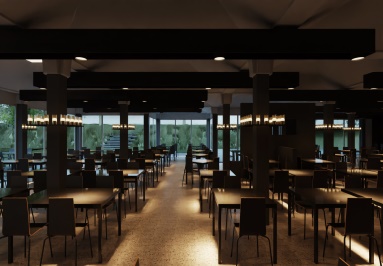 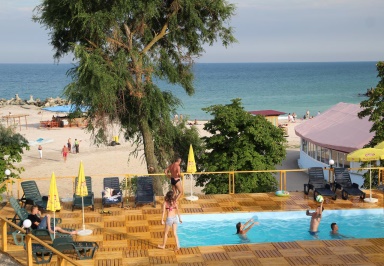 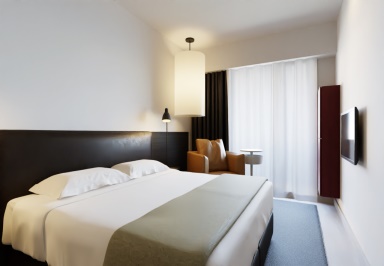 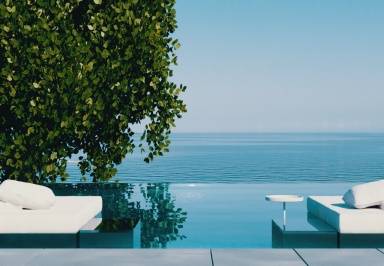 PERIOADALei/pers/noapteLoc camera dubla all- inclusiveLoc camera dubla cu balcon all- inclusiveLoc camera dubla cu balcon si vedere la gradinaLoc camera dubla cu balcon si vedere la mare13.06.-19.0627227228329720.06-26.0629429431133027.06-03.0731131133035204.07-10.0733635236939311.07-17.0736938240442618.07-25.0840441342645726.08-02.0936337739641803.09-07.0930531934135808.09-11.09272272283294